Essay Writing TipsWrite about your personal experiences.Don’t try and include everything.Tell them something about you that they won’t get to see anywhere else in the application.Pull them in from the beginning.Answer the question.Be conscious of hot topic issues and potentially controversial topics.Write naturally.Be you.Edit and proofread your essays carefully._____________________________________________________________________________________________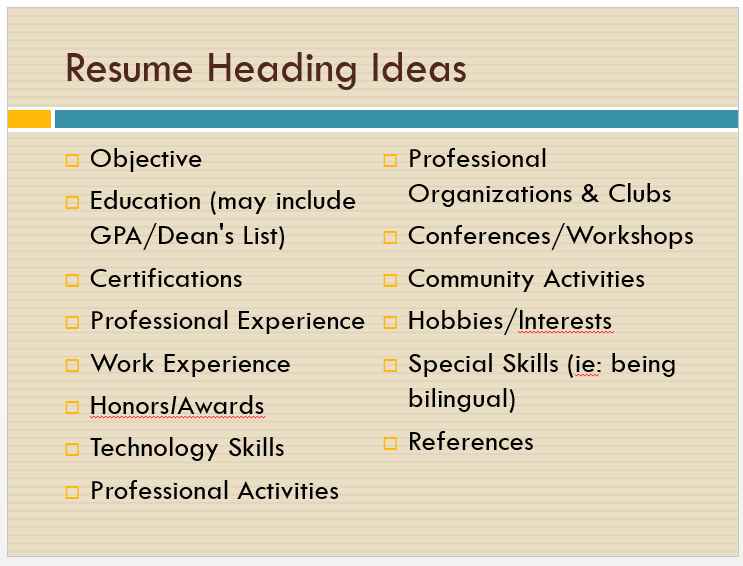 You can use Microsoft Office or Google Docs resume templates.  Some are better than others.Other places to find templates:  https://resumegenius.com/resume-templateshttps://templates.office.com/en-us/Simple-resume-TM00002110 _____________________________________________________________________________________________Information for RecommendersWhat do you feel are your strengths?What obstacles have you overcome?Name one achievement of which you are most proud.What are you looking forward to in college?  How will the college or university meet your needs?What is your passion?  What intrigues you?In what areas are you a leader inside or outside of the classroom, and how are you a leader?List six adjectives that best describe you.Is there any other information the recommender might need to know about you before writing your letter?